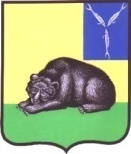 СОВЕТ МУНИЦИПАЛЬНОГО ОБРАЗОВАНИЯ ГОРОД ВОЛЬСКВОЛЬСКОГО МУНИЦИПАЛЬНОГО РАЙОНАСАРАТОВСКОЙ ОБЛАСТИР Е Ш Е Н И Е28 декабря 2016 г.                         № 38/3-191                                г. ВольскО внесении изменений  в «Правила землепользования и застройки  муниципального образования город   Вольск Вольского  муниципального района Саратовской области»,утвержденные Решением Совета муниципального образованиягород Вольск   Вольского муниципального района Саратовской области  от 16.02.2012 г. № 45/2-256        В целях исполнения  федерального  законодательства  в  сфере  градостроительства  и  соблюдения  прав  человека  на  благоприятные  условия  жизнедеятельности, прав  и  законных  интересов  правообладателей  земельных  участков  и  объектов  капитального  строительства,  руководствуясь  статьями  30 - 33   Градостроительного  кодекса  Российской  Федерации,  Федеральным  законом  от  06.10.2003 г. № 131-ФЗ  «Об  общих  принципах  организации  местного  самоуправления  в  Российской  Федерации»,  ст.19  Устава  муниципального  образования  город  Вольск  Вольского  муниципального  района  Саратовской  области, Совет  муниципального  образования  город  Вольск  Вольского муниципального района Саратовской области                                                         РЕШИЛ: 1. Внести в «Правила землепользования  и застройки    муниципального образования   город Вольск  Вольского муниципального района Саратовской  области», утвержденные Решением Совета  муниципального образования город Вольск  Вольского муниципального района  Саратовской  области  от 16.02.2012 г. № 45/2-256,  изменения  в графическом изображении границ территориальных зон в районе ул. Коммунистическая и набережная  им. Злобина   в части  увеличения  территориальной зоны  многофункциональной застройки ОЖ/02   на земельный участок площадью 1926  кв.м с  кадастровым номером № 64:42:010104:19 и   исключения  его из  зоны  скверов  Р-3/09 (приложение).          2. Контроль за исполнением  настоящего  решения  возложить  на  Главу  муниципального  образования  город  Вольск.        3. Настоящее  решение  вступает  в  силу  со  дня  его  официального  опубликования.И.о. Главы муниципального образования город  Вольск                                                                            И.Г. Долотова  Фрагмент карты территориальных зон города Вольска, поселка Клены, станции Клены  До: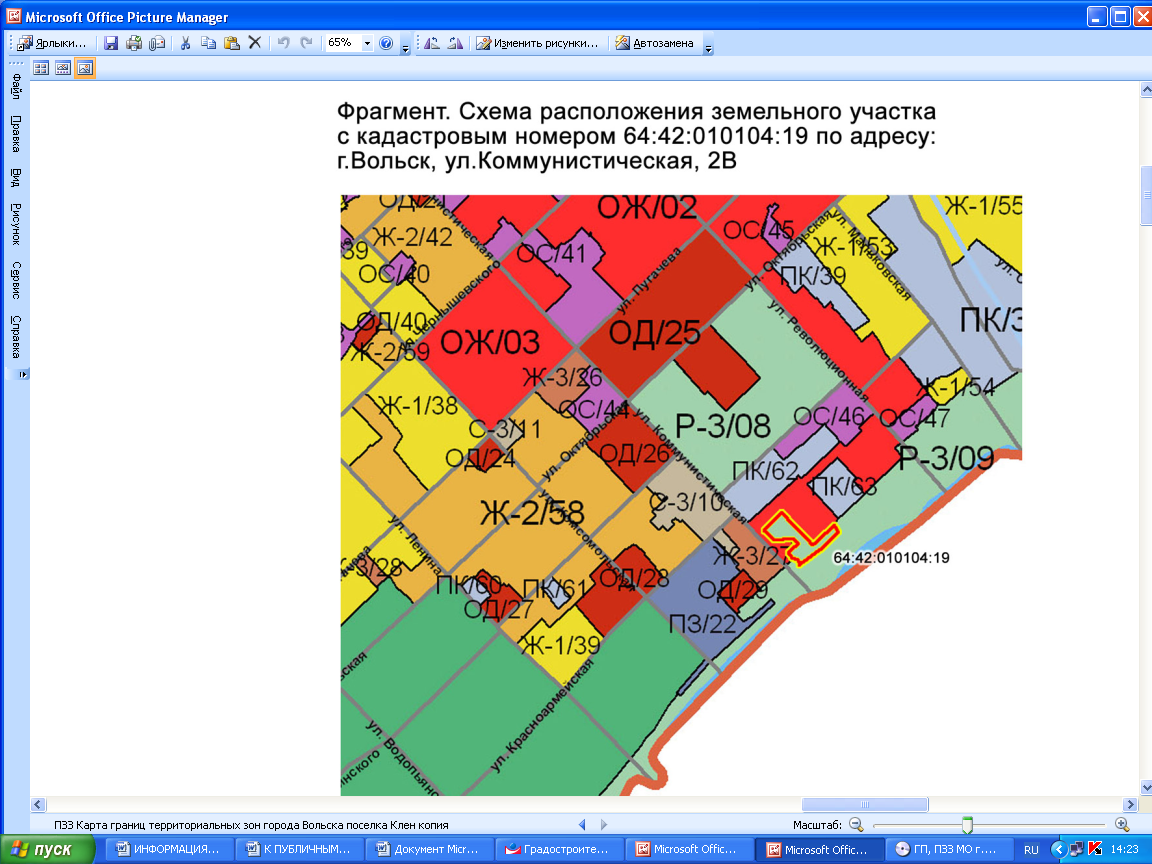 После: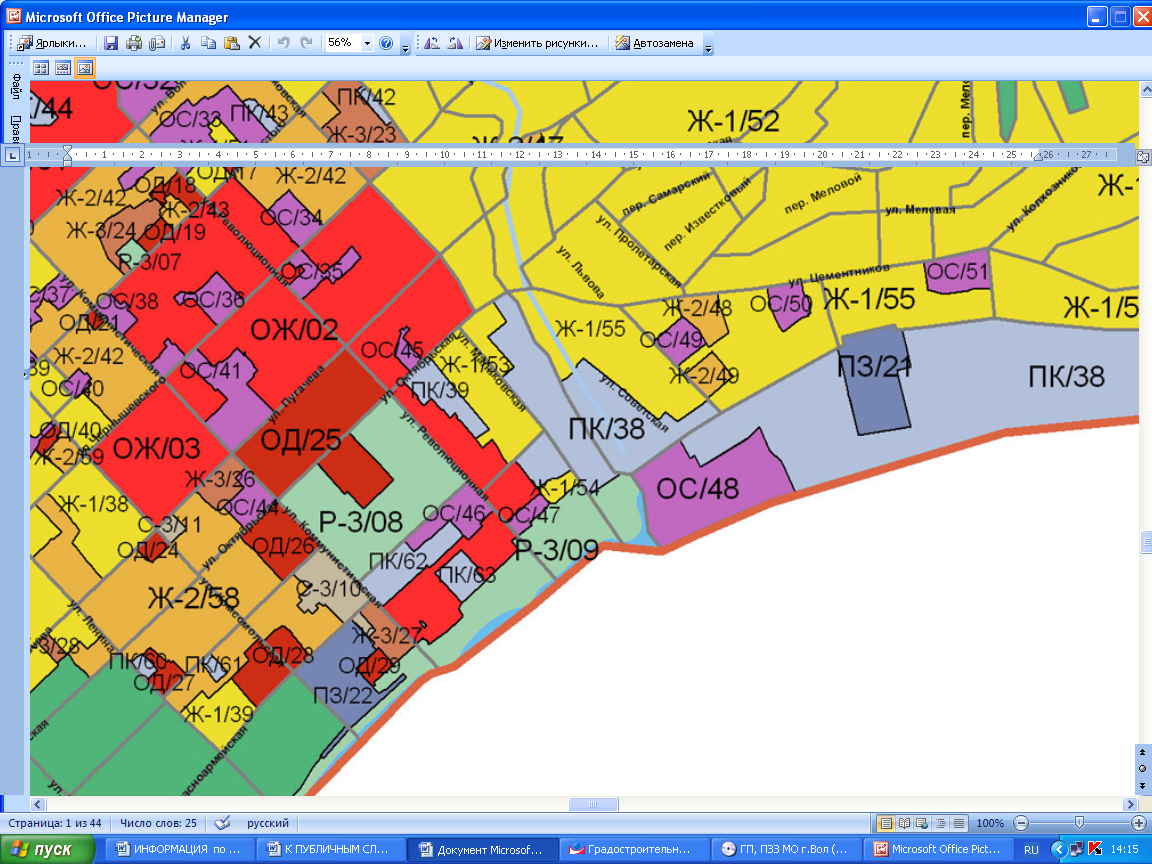 И.о. Главы муниципального образования город  Вольск                                                                            И.Г. Долотова     